Об утверждении Плана мероприятий («Дорожная карта») по улучшению состояния инвестиционного климата в Слободо-Туринском муниципальном районе на 2019–2020 годы 	В соответствии с подпунктом 4.1 пункта 4 раздела II Протокола                          от 13.09.2018 № 22 заседания Правительства Свердловской области от 30 августа 2018 года,ПОСТАНОВЛЯЕТ:1. Утвердить План мероприятий («Дорожная карта») по улучшению состояния инвестиционного климата в Слободо-Туринском муниципальном районе на 2019–2020 годы (далее-План) (прилагается).2. Исполнителям, ответственным за выполнение мероприятий Плана, обеспечить реализацию Плана и достижение утвержденных показателей.  3. Разместить настоящее постановление на официальном сайте Администрации Слободо-Туринского муниципального района в информационно-телекоммуникационной сети «Интернет» http://slturmr.ru/.4. Контроль за исполнением настоящего постановления оставляю за собой.Глава Слободо-Туринского муниципального района				        В.А. Бедулев  ПРИЛОЖЕНИЕУТВЕРЖДЕНпостановлением Администрации Слободо-Туринского муниципального районаот 23.12.2019 № 574План мероприятий («Дорожная карта») по улучшению состояния инвестиционного климата в Слободо-Туринском муниципальном районе на 2019–2020 годы  Раздел I. Общее описание «Дорожной карты» 1. План мероприятий («дорожная карта») по улучшению состояния инвестиционного климата в Слободо-Туринском муниципальном районе разрабатывается в целях улучшений состояния инвестиционного климата на территории муниципального района. Мероприятия «дорожной карты» должны способствовать достижению более высоких значений показателей в рейтинге содействия	развитию конкуренции и обеспечения условий для благоприятного инвестиционного климата между муниципальными образованиями Свердловской области.2. Формирование «дорожной карты» осуществлено  в соответствии 
с полномочиями органов местного самоуправления Слободо-Туринского муниципального района с учетом следующих источников:Плана мероприятий («дорожная карта») по повышению позиций Свердловской области в Национальном рейтинге состояния инвестиционного климата в субъектах Российской Федерации на 2019–2020 годы (распоряжение Правительства Свердловской области от 01.11.2019 № 595-РП);Муниципального инвестиционного стандарта Свердловской области. 
Версия 2.0.;Инвестиционной стратегии Свердловской области до 2035 года (постановление Правительства Свердловской области от 15.08.2019 № 535-ПП);Стратегии развития малого и среднего предпринимательства 
в Свердловской области на период до 2035 года (постановление Правительства Свердловской области от 06.08.2019 № 515-ПП);Плана мероприятий по внедрению на территории Свердловской области стандарта развития конкуренции в субъектах Российской Федерации 
(Указ Губернатора Свердловской области от 29.10.2019 № 524-УГ);целевых моделей упрощения процедур ведения бизнеса и повышения инвестиционной привлекательности субъектов Российской Федерации (распоряжение Правительства РФ от 31.01.2017 N 147-р (ред. от 19.04.2019).ПЛАН МЕРОПРИЯТИЙ («ДОРОЖНАЯ КАРТА») по улучшению состояния инвестиционного климата в Слободо-Туринском муниципальном районе на 2019–2020 годы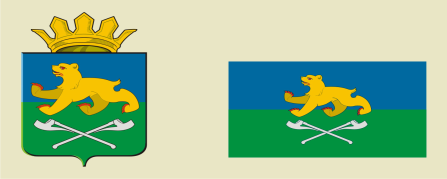 АДМИНИСТРАЦИЯ СЛОБОДО-ТУРИНСКОГОМУНИЦИПАЛЬНОГО РАЙОНАПОСТАНОВЛЕНИЕАДМИНИСТРАЦИЯ СЛОБОДО-ТУРИНСКОГОМУНИЦИПАЛЬНОГО РАЙОНАПОСТАНОВЛЕНИЕот 23.12.2019№ 574с. Туринская Слободас. Туринская СлободаНо-мер стро-киРаздел рейтинга/показательЗначение показателя 2018 годаПланируемое значение показателя на 2019 годПланируе-мое значение показателяна 2020 годНомер меро-прия-тияМероприятиеСрокисполнения мероприятияСрокисполнения мероприятияОтветственный за достижение результата и реализацию мероприятия1234567889А.Регуляторная средаА.Регуляторная средаА.Регуляторная средаА.Регуляторная средаА.Регуляторная средаА.Регуляторная средаА.Регуляторная средаА.Регуляторная средаА.Регуляторная средаА.Регуляторная средаА.Регуляторная среда1.А.1.1. Среднее время получения разрешения на строительство (реконструкцию)17751.2.Оптимизация регламентированных процедур в целях сокращения сроков согласования условий строительства объектов, расположенных на территории двух и более сельских поселений; Реализация «дорожной карты» по внедрению целевой модели «Выдача разрешения на строительство Слободо-Туринским муниципальным районом.31.12.202031.12.2020Климанская  О.Н.ведущий специалист ИСОГД и ТП Администрации Слободо-Туринского муниципального района(34361) 2-14-95, главы сельских поселений2.А2.1 Среднее время подключения к сетям теплоснабжения230301.Обеспечение предоставления исходной разрешительной документации, сопутствующей технологическому присоединению (разрешения: на использование земельных участков, находящихся в муниципальной собственности, на проведение земляных работ и получение порубочного билета)не более 10 дней с момента обращенияне более 10 дней с момента обращенияглавы сельских поселений3.А3.1 Среднее время подключения к сетям водоснабжения и водоотведения3030301.Обеспечение выполнения сроков подключения сельскими поселений муниципального района31.12.202031.12.2020главы сельских поселенийБ. Институты для бизнесаБ. Институты для бизнесаБ. Институты для бизнесаБ. Институты для бизнесаБ. Институты для бизнесаБ. Институты для бизнесаБ. Институты для бизнесаБ. Институты для бизнесаБ. Институты для бизнесаБ. Институты для бизнесаБ. Институты для бизнеса4.Б.2.1. Эффективность деятельности назначенного ответственного должностного лица за реализацию инвестиционной политики в МО (инвестиционного уполномоченного)444,31.2Подготовка ежегодного отчета о деятельности инвестиционного уполномоченного в Слободо-Туринском муниципальном районе для размещения на официальном сайте Администрации Слободо-Туринского муниципального района;Актуализация инвестиционного паспорта Слободо-Туринского муниципального района, размещение на официальном сайте Администрации Слободо-Туринского муниципального района01.04.202030.05.202001.04.202030.05.2020Казаков В.И.заместитель главы Администрации Слободо-Туринского муниципального района(34361) 2-11-50, отдел экономики Администрации Слободо-Туринского муниципального района(34361) 2-11-655.Б.2.2. Эффективность деятельности в Слободо-Туринском муниципальном районе Координационного совета по инвестициям и развитию предпринимательства (далее – Координационный совет) (средний балл)4,7-4,81Проведение заседаний координационного совета по инвестициям и развитию предпринимательства в Слободо-Туринском муниципальном районе в соответствии с утвержденным планом работы ежеквартальноежеквартальноКазаков В.И.заместитель главы Администрации Слободо-Туринского муниципального района(34361) 2-11-506.Б.3.1. Качество Интернет – портала об инвестиционной деятельности/ раздела на сайте муниципального образования и полнота информации об инвестиционных возможностях в муниципальном образовании, размещенной на сайте муниципального образования3,23,33,51Обеспечения наличия актуальной и полной информации об инвестиционной деятельности на официальном сайте Администрации Слободо-Туринского муниципального районапостояннопостоянноКазаков В.И.заместитель главы Администрации Слободо-Туринского муниципального района(34361) 2-11-50отдел экономики Администрации Слободо-Туринского муниципального района(34361) 2-11-65В. Доступность ресурсов и качество инфраструктуры для бизнесаВ. Доступность ресурсов и качество инфраструктуры для бизнесаВ. Доступность ресурсов и качество инфраструктуры для бизнесаВ. Доступность ресурсов и качество инфраструктуры для бизнесаВ. Доступность ресурсов и качество инфраструктуры для бизнесаВ. Доступность ресурсов и качество инфраструктуры для бизнесаВ. Доступность ресурсов и качество инфраструктуры для бизнесаВ. Доступность ресурсов и качество инфраструктуры для бизнесаВ. Доступность ресурсов и качество инфраструктуры для бизнесаВ. Доступность ресурсов и качество инфраструктуры для бизнесаВ. Доступность ресурсов и качество инфраструктуры для бизнеса7.В.1.1. Изменение общего количества земельных участков, сформированных и выставленных на аукцион в отчетном году по сравнению с предыдущим годом0,80,911.2.Планируется внесение в административные регламенты предоставления муниципальных услуг изменения, направленные на сокращение срока выдачи разрешения на использование земельных участков, находящихся в муниципальной собственности и земельные участки, право государственной собственности на которые не разграничено;Ведение реестров, позволяющих предоставлять заинтересованным лицам информацию, необходимую для принятия решения и реализации проекта, в том числе о свободных земельных участках, промышленных площадках30.10.202030.10.202030.10.202030.10.2020Белоногов И.В.начальник КУМИ администрации Слободо-Туринского муниципального района(34361) 2-12-448.Удовлетворенность субъектов малого и среднего предпринимательства наличием и доступностью необходимых для ведения бизнеса свободных земельных участков на территории муниципального района1,833,11.2.Актуализация  перечня свободных земельных участков;Размещение  на официальном сайте Администрации Слободо-Туринского муниципального района порядка использования земельного участка для ведения бизнесаежеквартальноежеквартальноБелоногов И.В.начальник КУМИ администрации Слободо-Туринского муниципального района(34361) 2-12-44Г. Поддержка малого и среднего предпринимательстваГ. Поддержка малого и среднего предпринимательстваГ. Поддержка малого и среднего предпринимательстваГ. Поддержка малого и среднего предпринимательстваГ. Поддержка малого и среднего предпринимательстваГ. Поддержка малого и среднего предпринимательстваГ. Поддержка малого и среднего предпринимательстваГ. Поддержка малого и среднего предпринимательстваГ. Поддержка малого и среднего предпринимательстваГ. Поддержка малого и среднего предпринимательстваГ. Поддержка малого и среднего предпринимательства9.Г.1.1. Удовлетворенность предпринимателей работой муниципальных фондов поддержки малого предпринимательства 4,4-4,512Качественное предоставление консультационных услуг фондом поддержки предпринимательства Слободо-Туринского муниципального района;Повышение квалификации сотрудников фонда поддержки предпринимательства Слободо-Туринского муниципального районапостояннопостоянноФонд поддержки предпринимательства Слободо-Туринского муниципального района (по согласованию)(34361) 2-19-45Фонд поддержки предпринимательства Слободо-Туринского муниципального района (по согласованию)(34361) 2-19-4510.Г.2.2. Изменение количества субъектов малого и среднего предпринимательства и ИП, зарегистрированных на территории муниципального образования1,1133-1,212Реализация  мероприятий по стимулированию интереса к осуществлению предпринимательской деятельности, вовлечение различных категорий граждан, включая самозанятых, в сектор малого и среднего предпринимательства;Проведение мероприятий по пропаганде и популяризации предпринимательской деятельностипостояннопо утвержденному планупостояннопо утвержденному плануКазаков В.И.заместитель главы Администрации Слободо-Туринского муниципального района(34361) 2-11-50Фонд поддержки предпринимательства Слободо-Туринского муниципального района (по согласованию)(34361) 2-19-45Казаков В.И.заместитель главы Администрации Слободо-Туринского муниципального района(34361) 2-11-50Фонд поддержки предпринимательства Слободо-Туринского муниципального района (по согласованию)(34361) 2-19-45Д. Развитие конкуренцииД. Развитие конкуренцииД. Развитие конкуренцииД. Развитие конкуренцииД. Развитие конкуренцииД. Развитие конкуренцииД. Развитие конкуренцииД. Развитие конкуренцииД. Развитие конкуренцииД. Развитие конкуренцииД. Развитие конкуренции11.Д.1.1. Повышение уровня информированности потребителей и субъектов предпринимательской деятельности о состоянии конкурентной среды и деятельности органов местного самоуправления0,25-1,012Рассмотрение на заседаниях Координационного Совета по инвестициям и развитию предпринимательства в Слободо-Туринском муниципальном районе вопросов о состоянии конкурентной среды и деятельности органов местного самоуправления;Размещение сведений о состоянии конкурентной среды и деятельности органов местного самоуправления на официальном сайте Администрации Слободо-Туринского муниципального района и средствах массовой информации01.07.2020постоянноКазаков В.И.заместитель главы Администрации Слободо-Туринского муниципального района(34361) 2-11-50, отдел экономики Администрации Слободо-Туринского муниципального района(34361) 2-11-65Казаков В.И.заместитель главы Администрации Слободо-Туринского муниципального района(34361) 2-11-50, отдел экономики Администрации Слободо-Туринского муниципального района(34361) 2-11-6512.Д.1.2. Наличие утвержденного Плана мероприятий ("дорожной карты") по содействию развития конкуренции на территории МО0111Утверждение плана мероприятий ("дорожной карты") по содействию развития конкуренции на территории Слободо-Туринского муниципального района01.02.2020отдел экономики Администрации Слободо-Туринского муниципального района(34361) 2-11-65отдел экономики Администрации Слободо-Туринского муниципального района(34361) 2-11-6513.Д.1.4. Проведение ежегодного мониторинга конкурентной среды0111Организация  проведения мониторинга состояния и развития конкуренции  на территории Слободо-Туринского муниципального районаежегодно, в срок до 30 ноября отчетного годаКазаков В.И.заместитель главы Администрации Слободо-Туринского муниципального района(34361) 2-11-50,отдел экономики Администрации Слободо-Туринского муниципального района(34361) 2-11-65Казаков В.И.заместитель главы Администрации Слободо-Туринского муниципального района(34361) 2-11-50,отдел экономики Администрации Слободо-Туринского муниципального района(34361) 2-11-65